Spring Term Sports Fixtures 2019  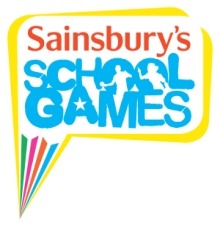 Tuesday 22nd January – Hockey Taster Festival 4-6pm HuishTuesday 5th February - Yr 5/6 Mini Basketball at Huish Academy 4pmMonday 11th February - Yr 5/6 Quick sticks hockey at Huish Academy 4pmThursday 14th February - Cross Country at Hambridge 4pmThursday 28th February - Cross Country at King Ina 4pmMonday 4th March - Cross Country at Huish Academy 2pmTuesday 19th March - Yr 5/6 Huish Football & Netball Tournament 2pmThursday 21st March - Cross Country at Curry Mallet 4pmTuesday 26th March - Yr 3/4 Tag Rugby Tournament at Somerton RFC 4pmFriday 29th March – Biathlon at Huish Leisure 2.00pmTuesday 2nd April - Yr 5/6 Tag Rugby Tournament at Somerton RFC 4pm